Дата: 23.03.2020Тема: Геометрический смысл производной. Уравнения касательной к графику функции.Литература: Алимов Ш.А., Алгебра и математический анализ 10-11 класс, параграф 48https://ege-ok.ru/2012/01/30/geometricheskiy-smyisl-proizvodnoy-uravnenie-kasatelnoy-k-grafiku-funktsiiКраткая информация:Геометрический смысл производной.Производная функции в точке  равна угловому коэффициенту касательной, проведенной к графику функции в этой точке.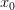 Тангенс угла наклона касательной (угловой коэффициент наклона касательной), проведенной к графику функции   в точке    равен производной функции в этой точке: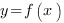 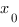 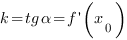 Уравнение касательной к графику функции y = f(x) в точке имеет вид .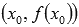 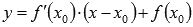 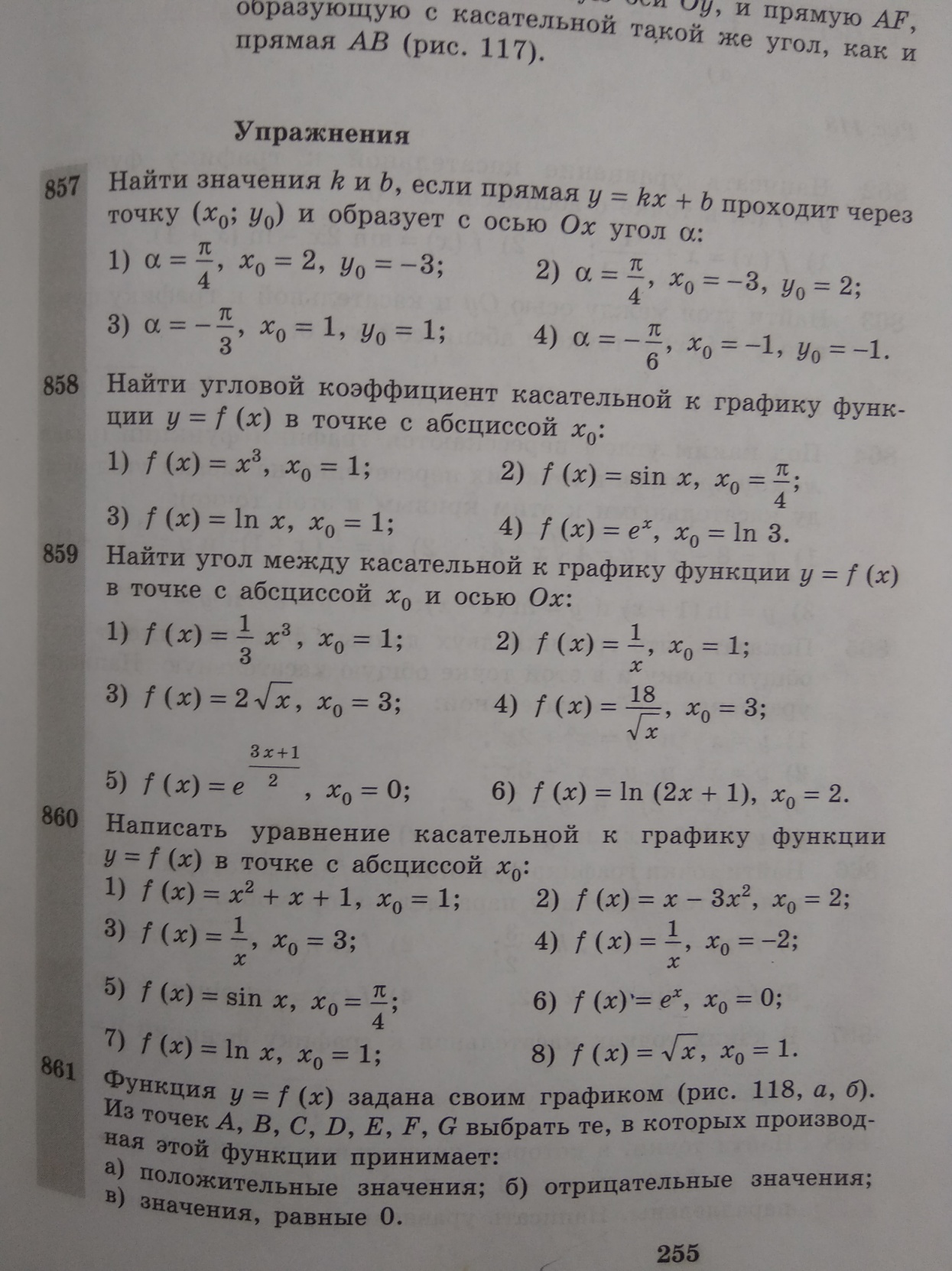 Сдать до 26.03.2020